Pomůcky  - 6. ročníkČeský jazyk:	544 – 2x, 524 – 1x	        	424 nebo 444 (na sloh) -  v dalších ročnících pokračují		pracovní sešity- bude upřesněno v záříMatematika: 	440 + podložka (nebo 445), 520 (nebo 525) na testyFyzika:	  540 + podložka (nebo 545), 524 na testy	  Tabulky MFCH pro ZŠ – F.Běloun a kolektiv  - mají po celou dobu šk. docházky na II. stupni Přírodopis:  540Zeměpis:  kroužkové desky/rychlovazač vel. A4, eurodesky 	   Školní atlas světa (Kartografie Praha)Dějepis:   464Ict: 520Časp: 525Anglický jazyk:  3x 524 (od 7. ročníku mohou požít sešity z předchozího roku, pokud jsou v pořádu)	              Pracovní sešit Project, Fourth edition ISBN 978-0-19-476486-5 (červený, ze zadní strany slovníček)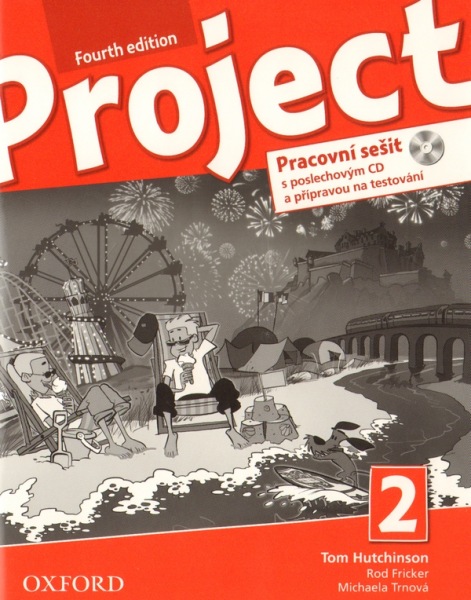 VKO:   544VKZ:    544HV:      notový sešit 520VV: 40 ks čtvrtek A3, tužka č. 1, guma nebo gumová pryž, pastelky, fixy, barevné papíry – nelepící, voskovky, lepidlo, nůžky, pravítko, štětce ploché (střední, silný), štětce kulaté (slabý, stření, silný), tempery, kelímek, vodové barvy, černá tuš, nástavec s perem, podložka, pevné desky A3TV: Cvičební úbor + boty do tělocvičny s bílou podrážkou, boty na ven